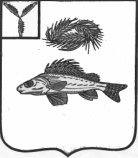 АДМИНИСТРАЦИЯЕРШОВСКОГО МУНИЦИПАЛЬНОГО   РАЙОНАСАРАТОВСКОЙ ОБЛАСТИПОСТАНОВЛЕНИЕот___08.04.2020г.______   № _____333____________г. ЕршовОб установлении особого  противопожарного режима на территории Ершовского муниципального района.В соответствии с Федеральным законом от 21.12.1994 г. № 69-ФЗ «О пожарной безопасности», Федеральным законом от 06.10.2003 г. № 131-ФЗ «Об общих принципах организации местного самоуправления в Российской Федерации», Постановлением Правительства Российской Федерации от 25.04. 2012 г. № 390 «О противопожарном режиме», требованиями Постановления Правительства Саратовской области  от 24.08.2006 г. № 333-П «Об утверждении Положения о порядке установления особого противопожарного режима на территории Саратовской области или ее части», в связи с повышением пожарной опасности  на территории Ершовского муниципального района, руководствуясь Уставом Ершовского муниципального района Саратовской области, администрация Ершовского муниципального районаПОСТАНОВЛЯЕТ:1. Установить особый противопожарный режим на территории Ершовского муниципального района с  10 апреля 2020 года.2. Рекомендовать главам муниципальных образований ЕМР:-  информировать население о соблюдении мер пожарной безопасности в лесных насаждениях, на приусадебных участках и территориях прилегающих к ним, запретить сжигание мусора, проведение палов сухой растительности;- принять меры по созданию патрульных групп по обнаружению и тушению природных пожаров, в том числе в выходные дни, в периоды осложнения пожарной обстановки;- организовать дежурство должностных лиц администраций сельских поселений в целях своевременного получения и передачи информации о чрезвычайных ситуациях и принятии ими своевременных мер пожаротушения;-  произвести опашку населённых пунктов, для недопущения перекидывания огня с ландшафтных пожаров, на населённые пункты;-  продолжить работу профилактических групп на территории муниципальных образований, при проведении профилактической работы акцентировать внимание на неблагополучные и многодетные семьи;- содержать в исправном состоянии наружное противопожарное водоснабжение, расположенное на территории населённых пунктов;- содержать в исправном состоянии пожарную и приспособленную для целей пожаротушения технику, организовать дежурство добровольных пожарных дружин.3.  Начальнику отдела образования администрации ЕМР организовать  в подведомственных учреждениях информационно-пропагандистские мероприятия на тему обеспечения пожарной безопасности. Провести дополнительные инструктажи персонала учреждений и организаций к действиям при пожаре, проверить первичные средства пожаротушения в подведомственных учреждениях.4.  Отделу ЖКХ, транспорта и связи администрации Ершовского муниципального района подготовить информацию об установлении особого противопожарного режима для публикации статьи в газете «Степной край».5.   Филиалу ГУП СО «Облводоресурс» - «Ершовский» содержать в готовности автомобили с автоцистернами и ассенизаторские машины заполненные водой и заправленные ГСМ.6. Сектору по информатизации и программному обеспечению администрации Ершовского муниципального района разместить  настоящее постановление на официальном сайте администрации ЕМР в сети «Интернет».7.   Контроль за выполнением настоящего постановления возложить на первого заместителя главы администрации Ершовского муниципального района Д.П. УсенинаГлава Ершовскогомуниципального района                                                         С.А. Зубрицкая